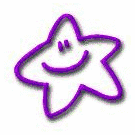  ضعْ حرفَ الجر المناسب في الفراغ ليتمم معنى الجملة:رأيت الطلاب يدرسون __________  الصف .أخرجْتُ الطعامَ __________  الثلاجة .انتصر الخَيْرُ __________  الشّرِّ.باع التّاجر البضاعة __________  السّوق . لوّنت الصّورةَ __________  الألوان. وضع الطالب الكتاب __________  الطاولة . هل اشتريتَ العسلَ __________  السّوقِ؟وضعت أمي ملابسي النظيفة __________  الخزانة.قطع أحمد الكعكة __________  السكين .تَقَعُ مدينة واشنطن ديسي  __________  أمريكا.لا يشتكي المؤمن الا __________  ربه.اشتريت حقيبةً جديدةً __________  لون العسل .وقعت الكرة __________  الصندوق .وقف العصفور المغرد __________  الغصن .أخبرتني المعلمة __________  نتائج امتحاناتي .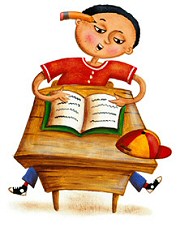 